Zapiš si do školního sešitu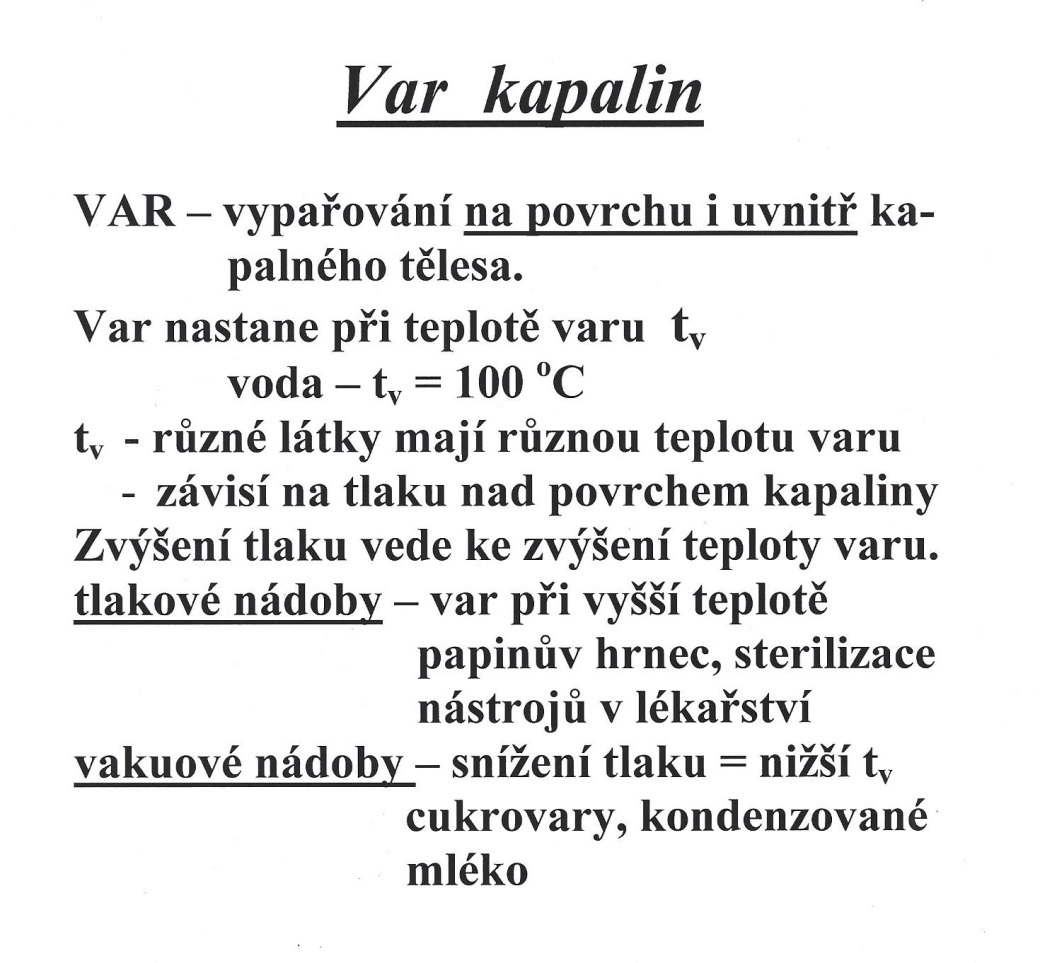 